Transfers – July 20, 20241:00- 1:30 p.m. 		Welcome/ Check-in			Bannister Glasshouse		Receive Orientation Packet and Schedule. 1:30- 2:15 p.m.		Eagle Aid				Bannister Glasshouse		Financial Aid & Payments Questions2:15- 2:30 p.m.		Eagle Tech				Bannister Glasshouse		Learn About the Academic Learning Platforms 2:30- 3:00 p.m.		Break					Bannister Glasshouse		Prepare for Breakout Sessions!				Eagle Support				Bannister Glasshouse			Meet Student Support Staff 			Class Registration				Hill Freeman Library Computer Lab	Register for Fall ClassesEagle Prep4:15-5:15 p.m.		Eagle Prep			Hill Freeman Library									*During this time, you will have the opportunity to meet with all of Reinhardt’s elite Faculty and Staff and their departments. This will be your time to ask any clarifying questions and to receive any resources to be sure that you are prepared for your upcoming school year. Academic Support ServicesCenter for Student SuccessAcademic DeansPublic SafetyStudent Health CenterHousing& Residential EducationFinancial Aid & Business RegistrarInformation TechnologyDining ServicesFlight ReadyPrevention & AwarenessStudent Activities & TraditionsCampus Engagement & Recreation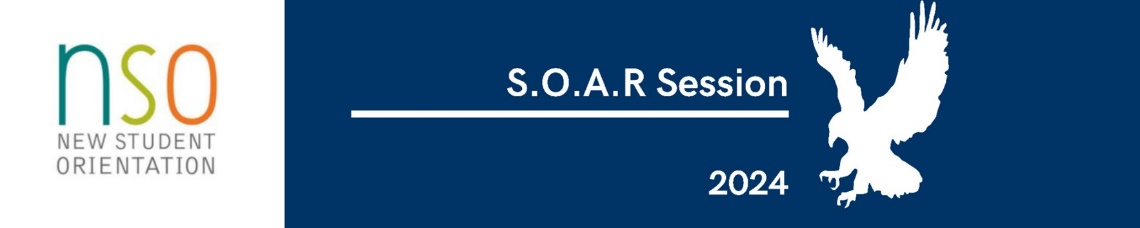 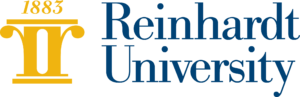 	Time	SessionLocationDescriptionBreakout SessionsTime Group AGroup B3:00- 3:30pmClass RegistrationEagle Support3:45- 4:15pmEagle SupportClass Registration